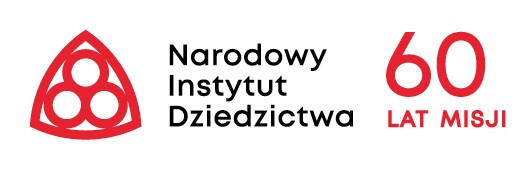 Regulamin zwiedzania obiektów biorących udział w Dniu Architektury Drewnianej (26.08.2023):Zwiedzanie obiektów odbywa się w godzinach podanych w programie.W każdym obiekcie obowiązuje limit osób mogących jednocześnie wejść do środka. Limit osób określa będący na miejscu opiekun obiektu.W obiektach należy stosować się do uwag i poleceń właścicieli, opiekunów, obsługi lub pracowników służb ochrony Muzeum.Za ewentualne szkody oraz zniszczenia poczynione podczas zwiedzania odpowiedzialność ponosi sprawca czynu.Za szkody wyrządzone przez osoby niepełnoletnie odpowiedzialność ponoszą ich rodzice lub opiekunowie prawni.Zabrania się wstępu do obiektów osobom w  stanie nietrzeźwości lub pod wpływem środka odurzającego.Zabrania się wstępu do obiektów osobom zachowującym się w sposób, który zagraża bezpieczeństwu osób lub mienia, zakłócającym porządek zwiedzania lub naruszających ogólnie przyjęte normy zachowania w miejscach publicznych. Zgody na fotografowanie i filmowanie amatorskie bez dodatkowego oświetlenia, w tym lampy błyskowej, udziela indywidualnie właściciel lub opiekun danego obiektu.Zwiedzający są proszeni o opuszczenie obiektów do godziny zamknięcia podanej w programie.W obiektach obowiązują następujące zakazy:dotykania elementów wyposażenia i siadania na zabytkowych meblach,wprowadzania i wnoszenia zwierząt (z wyłączeniem psa przewodnika, psa asystenta),palenia oraz używania otwartego ognia,wnoszenia i spożywania artykułów spożywczych i napojów,wnoszenia broni, amunicji i innych narzędzi i urządzeń mogących zagrozić życiu i zdrowiu,fotografowania z użyciem statywu oraz lamp.W sprawach nie objętych niniejszym regulaminem, Zwiedzający zobowiązani są do wykonywania poleceń wydawanych przez właścicieli, opiekunów, pracowników Muzeum lub  służbę ochrony Muzeum.Wejście do obiektu wiąże się automatycznie z akceptacją zasad niniejszego Regulaminu.
